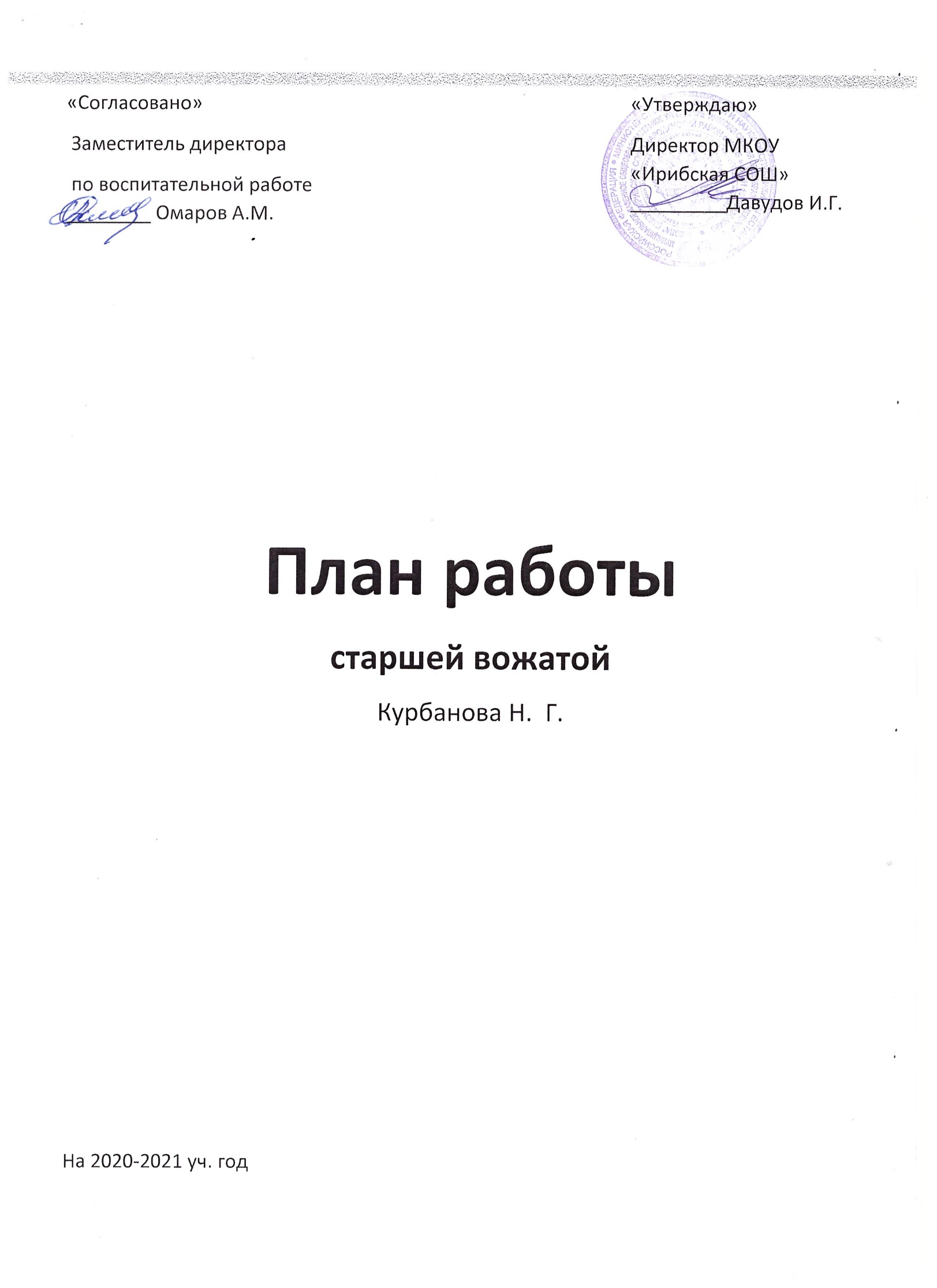 Первичное отделение РДШ - это объединяющий формат, в который включены все существующие и создаваемые объединения обучающихся (, кружки, волонтерский отряд и пр.), с целью расширения их права на участие в принятии решений, затрагивающие их интересы.  Проектирование содержания воспитательного процесса в первичном отделении РДШ осуществляется на основе требований федеральных государственных образовательных стандартов общего образования (ФГОС ОО) и плана воспитательной работы МКОУ «Ирибская СОШ»Направления деятельности РДШ:личностное развитиегражданская активностьвоенно-патриотическоеинформационно – медийное  Направление «Личностное развитие»Популяризация ЗОЖформирование у детей позитивного отношения к здоровому образу жизни;присвоение созидающей здоровье философии;формирование активной жизненной позиции по отношению к здоровью, проявляющейся в поведении и деятельности и осознанном противостоянии разрушающим здоровье факторам.«Творческое развитие»стимулирование творческой активности школьников; предоставление возможности школьникам проявить себя, реализовать свой потенциал и получить признание;координация воспитательных усилий на разных этапах творческого процесса;контроль реализации творческого развития школьников.Популяризация профессий- стимулирование и мотивация школьников к личностному развитию, расширению кругозора в многообразии профессий;- формирование у школьников представлений о сферах трудовой деятельности, о карьере и основных закономерностях профессионального развития;- формирование у школьников универсальных компетенций, способствующих эффективности в профессиональной деятельности;- способности к коммуникации (в устной и письменной формах) для решения задач взаимодействия;- способности работать в коллективе, учитывать и терпимо относиться к этническим, социальным и культурным различиям;- способности к самоорганизации и самообразованию.Направление «Гражданская активность»- сохранять и развивать исторически сложившиеся дружеские отношения народов России, сплачивать в едином федеративном государстве, содействовать развитию национальных культур и языков Российской Федерации;- способствовать формированию активной жизненной позиции школьников;- формировать у школьников осознанное ценностное отношение к истории своей страны, города, района, народа;- развивать у детей чувство патриотизма, национальной гордости за свою страну;- стимулировать социальную деятельность школьников, направленную на оказание посильной помощи нуждающимся категориям населения;- организовывать акции социальной направленности;- создавать условия для развития детской инициативы;- оказывать помощь учреждениям культуры в организации и проведении мероприятий;- оказывать помощь и содействие в проведении мероприятий экологической направленности;- активизировать стремление школьников к организации деятельности в рамках работы поисковых отрядов.Направление «Военно-патриотическое»совместно с ответственными педагогами сформировать школьную систему нормативно-правового обеспечения деятельности в области военно-патриотического воспитания;организовать профильные события, направленные на повышение интереса у детей к службе в силовых подразделениях, в том числе военных сборов, военно-спортивных игр, соревнований, акций;организовать проведение образовательных программ – интерактивных игр, семинаров, мастер-классов, открытых лекториев, встреч с интересными людьми, Героями нашего государства и ветеранами;обеспечить координацию военно-патриотической деятельности школы с общественными объединениями и государственными организациями в рамках социального партнерства.      Направление «Информационно-медийное»- разработать и реализовать модели многофункциональной системы информационно-медийного взаимодействия участников РДШ;- создать информационно-медийный центр (ИМЦ) для реализации системы информационно-медийного взаимодействия участников РДШ;- апробировать индикаторы и критерии оценки деятельности информационно-медийного направления РДШ;- создать систему взаимодействия с информационно-медийными партнерами. Цели и задачи деятельности первичного отделения РДШЦель:совершенствование государственной политики в области воспитания подрастающего поколения и содействие формированию личности на основе присущей российскому обществу системы ценностей.Задачи1.  Предоставить каждому ребенку условия для творческой самореализации, личностного самоопределения, развития индивидуальности, а также развития навыков работы в команде, формирования гражданина обновленного социума.2. Формировать единое воспитательное пространство, обеспечивающее реализацию взаимодействия ученического самоуправления, детского общественного объединения, творческих объединений, кружков дополнительного образования и внеурочной деятельности в рамках ФГОС, партнеров РДШ для проектной деятельности участников первичного отделения РДШ.3.  Использовать Дни единых действий РДШ как технологии, позволяющие организовать поддержку и реализацию 4 ведущих направлений деятельности РДШ с целью развития проектной деятельности.4. Развивать систему методического сопровождения деятельности первичного отделения РДШ, отрабатывать механизмы взаимодействия с другими образовательными организациями.5. Формировать единую информационную среду первичного отделения РДШ и включиться в единую информационную среду РДШ России для развития и масштабирования инновационной, проектной, социально преобразовательной деятельности   РДШ.6. Разрабатывать и апробировать мониторинг качества деятельности первичного отделения РДШ.Деятельность первичного отделения РДШ предполагает взаимодействие с тремя целевыми группами:обучающимися;педагогическим сообществом (старшая вожатая, классные руководители, заместитель директора по воспитательной работе, , педагог-психолог, педагоги - руководители кружков и секций, библиотекарь, администрация образовательной организации);родителями обучающихся.Ожидаемые результаты деятельность первичного отделения РДШвоспитание гражданственности, патриотизма, социальной ответственности и компетентности;самоорганизация на уровне здорового образа жизни;личностный рост участников;творческого отношения к образованию, труду, жизни, подготовка к сознательному выбору профессии;формирование ценностного отношения к здоровью и здоровому образу жизни;развитие мотивации личности к познанию и творчеству.КАЛЕНДАРЬ дней единых действийРОССИЙСКОГО ДВИЖЕНИЯ ШКОЛЬНИКОВПлан деятельности первичного отделения РДШ по направлениям ДатаНазвание событияНаправление деятельности РДШ1 сентябряДень знанийЛичностное развитие3 сентябряДень солидарности в борьбе с терроризмомГражданская активность15 сентября День единства народов ДагестанаГражданская активность30 сентябряВыборы в органы ученического самоуправления общеобразовательных организацийГражданская активностьПервые выходные октября День пожилых людейГражданская активность5 октябряДень учителяЛичностное развитие 4 ноября День Народного единстваГражданская активность20 ноябряВсемирный день РебенкаГражданская активность25 ноябряДень МатериЛичностное развитие12 декабряДень Конституции РоссииГражданская активность23 февраляДень Защитника ОтечестваВоенно-патриотическое8 мартаМеждународный женский деньЛичностное развитие12 апреляДень космонавтикиГражданская активность1 маяПраздник весны и трудаГражданская активность9 маяДень ПобедыВоенно-патриотическое1 июняДень защиты детейЛичностное развитие8 июляДень семьи, любви и верностиГражданская активностьСентябрьСентябрьСентябрьСентябрьНаправления деятельностиМероприятияУчастникиОтветственныеОрганизационная работаИнфочасы"РДШ: Что? Где? Когда?"5 -11 классыСтаршая вожатаяОрганизационная работаОформление стенда РДШСтаршая вожатаяОрганизационная работаСеминар для классных руководителей"Новые подходы в воспитании в условиях деятельности Всероссийской общественной детско-юношеской организации "Российское движение школьников (РДШ)"Классные руководители 5 -11 классовСтаршая вожатаяЗам директора по ВРДиректор школы.Организационная работаФормирование актива первичного отделения РДШ8 - 11 классыСтаршая вожатаяПедагоги –кураторы направлений, классные руководители.Личностное развитиеДень единых действий РДШ1 сентябряДень Знаний: торжественная линейка, посвящённая началу учебного года;1 - 11 классы Старшая вожатая, классные руководители 1 - 11 классовГражданская активностьДень единых действий РДШ4 сентябряДень солидарности в борьбе с терроризмомДень единых действий РДШ4 сентябряДень солидарности в борьбе с терроризмомДень единых действий РДШ4 сентябряДень солидарности в борьбе с терроризмомГражданская активностьБеседа "Что такое терроризм?"1 – 4 классыКлассные руководителиГражданская активностьЕдиный урок "Наш мир без терроризма"8 – 11 классыКлассные руководители. Зам. директора по УВРГражданская активностьВнеклассное мероприятие: «День единства народов Дагестана»1 – 11 классыКлассные руководители. Зам. директора по УВРГражданская активностьДень единых действий РДШ30 сентябряВыборы в органы ученического самоуправления общеобразовательных организаций5 – 11 классыСтаршая вожатая, классные руководители 5 - 11 классовОктябрьОктябрьОктябрьОктябрьНаправления деятельностиМероприятияУчастникиОтветственныеЛичностное развитиеДень единых действий РДШ5 октября День учителяПроект "день ученического самоуправления"День единых действий РДШ5 октября День учителяПроект "день ученического самоуправления"День единых действий РДШ5 октября День учителяПроект "день ученического самоуправления"Личностное развитиеВыпуск поздравительных мини-газет «Любимому учителю»1 - 11 классыКуратор информационно-медийного направленияСтаршая вожатаяГражданская активностьДень единых действий РДШДень пожилых людей: акция "Добро"1 - 11 классыСтаршая вожатаяКл. руководители 1 - 11 классовКонкур школьных газет «Мой добрый учитель»1-11 классыКуратор направления.Кл. руководители 1 - 11 классовНоябрьНоябрьНоябрьНоябрьНаправления деятельностиМероприятияУчастникиОтветственныеЛичностное развитиеДень единых действий РДШ25 ноябряВсемирный День материАкция "Подари улыбку маме"1 -11 классыСтаршая вожатая. Классные руководители 1 - 11 классовЛидеры РДШГражданская активностьДень единых действий РДШ4 ноября День народного единстваМероприятия по классам1 - 11 классыКлассные руководители 1 - 11 классовДекабрьДекабрьДекабрьДекабрьНаправления деятельностиМероприятияУчастникиОтветственныеОрганизационная работаПодготовка творческих групп для реализации проекта "Новый год к нам мчится!"1 - 11 классыСтаршая вожатая. Классные руководители 1 - 11 классовТворческий проект "Новый год к нам мчится"Творческий проект "Новый год к нам мчится"Творческий проект "Новый год к нам мчится"Конкурс на лучшую новогоднюю игрушку, на лучшую новогоднюю открытку1 - 11 классыКлассные руководители 1 - 11 классов, учитель ИЗО Конкурс новогодних плакатов1 - 11 классыКлассные руководители 1 - 11 классов, учитель ИЗО Новогоднее оформление классов1 - 11 классыКлассные руководители 1 - 11 классов, учитель ИЗО Новогодние утренники и вечера1 - 11 классыЗам. директора по ВРСт. вожатая. Кл. руководители 1 - 11 классовГражданская активностьМеждународный день прав человека 1 декабряИнтерактивная игра "Твои права и обязанности - твоя свобода и ответственность"8 -11 классыУчитель обществознанияБоровых Ю.ВГражданская активностьДень единых действий РДШ12 декабряДень Конституции России1 - 11 классыСтаршая вожатая, лидеры РДШКлассные руководители 1 - 11 классовВоенно-патриотическоеДень единых действий РДШ9 декабряДень героев России1 - 11 классыКлассные руководители 1 - 11 классовЯнварьЯнварьЯнварьЯнварьНаправления деятельностиМероприятияУчастникиОтветственныеЛичностное развитиеКоллективные классные дела на зимних каникулах1 - 11 классыКлассные руководители 1 - 11 классовФевральФевральФевральФевральНаправления деятельностиМероприятияУчастникиОтветственныеВоенно-патриотическоеДень единых действий РДШ23 февраля День защитника ОтечестваМесячник военно-патриотического воспитанияДень единых действий РДШ23 февраля День защитника ОтечестваМесячник военно-патриотического воспитанияДень единых действий РДШ23 февраля День защитника ОтечестваМесячник военно-патриотического воспитанияВоенно-патриотическоеКлассные мероприятия, посвящённые Дню защитника Отечества.1- 11 классыКлассные руководители 1 - 11 классовВоенно-патриотическоеВыставка рисунков «Есть такая профессия – родину защищать», посвященный Дню защитника отечества5 - 9 классы Учитель ИЗО Военно-патриотическоеАкция «Армейский чемоданчик»1 - 11 классыСтаршая вожатая, лидеры РДШКлассные руководители 1 - 11 классовИнформационно-медийноеРазмещение материалов месячника по военно-патриотическому воспитанию на сайте школыЗаведущий БИЦКукленко Н.ГКуратор нправленияМартМартМартМартНаправления деятельностиМероприятияУчастникиОтветственныеДень единых действий РДШ8 марта Международный женский деньДень единых действий РДШ8 марта Международный женский деньДень единых действий РДШ8 марта Международный женский деньКонкурс «Жемчужина школы»5 - 11 классыСт. вожатая, лидеры РДШКл. руководители 5 - 11 кл.Выпуск поздравительных открыток к 8 марта1 - 11 классыУчитель ИЗО АпрельАпрельАпрельАпрельНаправления деятельностиМероприятияУчастникиОтветственныеЛичностное развитиеДень единых действий РДШ 7 апреля Всемирный день здоровья1 - 11 классыУчителя физкультурыГражданская активностьДень единых действий РДШ12 апреля День КосмонавтикиДень единых действий РДШ12 апреля День КосмонавтикиДень единых действий РДШ12 апреля День КосмонавтикиГражданская активностьКонкурс рисунков, посвящённых дню космонавтики1 - 5 классыСтаршая вожатая, учитель ИЗОГражданская активностьЗелёные субботники по благоустройству школьного двора1 - 11 классыЗаместитель директора по ВР, завхоз, классные руководители 1 - 11 классовМайМайМайМайНаправления деятельностиМероприятияУчастникиОтветственныеОрганизационная работаСбор актива РДШ: подведение итогов годаАктивы 5 - 11 классовПедагог-организаторОрганизационная работаПраздники "Последний звонок"9, 11 классыЗам. директора по ВР, кл. руководители  9, 11 классовГражданская активностьДень единых действий РДШ1 мая Праздник весны и труда1 - 11 классыКлассные руководители 1 - 11 классовВоенно-патриотическоеДень единых действий РДШ9 мая День ПобедыПатриотический проект «Память»День единых действий РДШ9 мая День ПобедыПатриотический проект «Память»День единых действий РДШ9 мая День ПобедыПатриотический проект «Память»Военно-патриотическоеУроки мужества 1 - 11 классыКлассные руководители 1 - 11 классовВоенно-патриотическоеУчастие во Всероссийской акции "Бессмертный полк"1 - 11 классыКлассные руководители 1 - 11 классовИнформационно-медийноеВыпуск и размещение на сайте школыинформационногобюллетеня «Мы в команде РДШ Пресс-центрПедагог-организатор